FORMATION 2020 - FORMULAIRE D’INSCRIPTION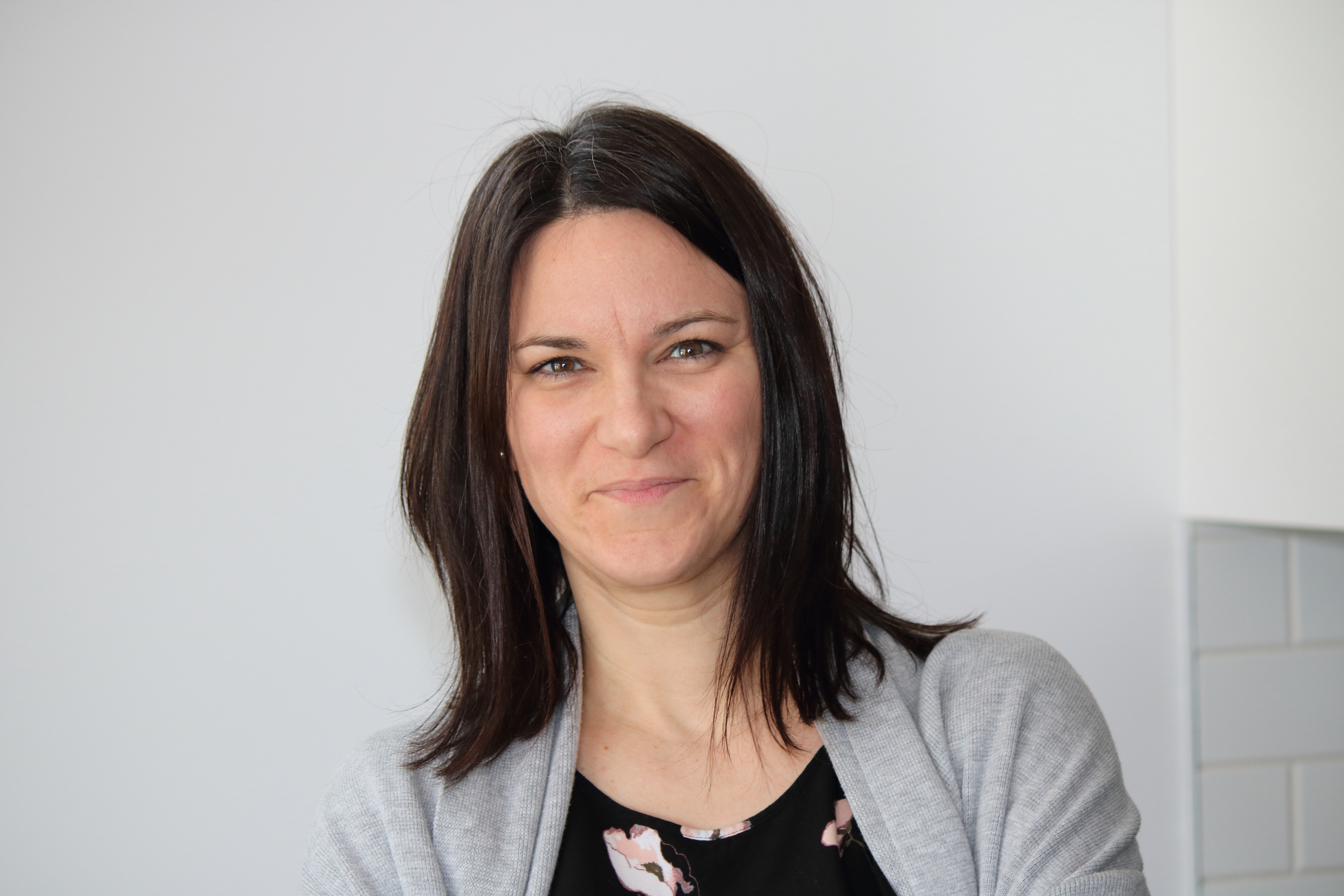 Le plan d’intervention d’urgence : un outil indispensableHoraire : vendredi le 28 février 2020, de 9H00 à 17H00 Formatrice : Mélanie DumasRésumé : Des crises de différentes natures peuvent survenir à tout moment dans une bibliothèque. C’est pourquoi l’identification des risques et l’élaboration d’un plan d’intervention d’urgence sont essentielles pour mettre en place des mesures de prévention adéquates et de garantir une intervention immédiate et bien organisée en limitant les impacts sur le personnel, les usagers, les équipements et les collections. Un plan d’intervention d’urgence permet également de s’assurer d’une reprise des activités dans les meilleurs délais.  Cette formation aborde l’élaboration d’un plan d’intervention d’urgence visant à réagir aux différentes situations imprévues auxquelles les bibliothèques sont exposées en s’attardant, plus particulièrement, aux infestations d’insectes et aux sinistres causés par l’eau. Les aspects suivants seront abordés : la prévention des risques, les priorités d’intervention, le matériel nécessaire, le déroulement d’une intervention, les communications avec le public et le personnel ainsi que le retour à la normale des activités.    Nom : ____________________________________	Prénom :_______________________Organisme :________________________________Adresse________________________________________________________________________Ville :	_______					Province : ____________Code postal : 	____________				Téléphone : __________Courriel :__________________Tarifs (Taxes en sus) ☐Membre institutionnel de la FMD - 225 $ ☐Membre d’une association membre de la FMD* - 200 $ ☐Membre étudiant (preuve justificative requise) - 100 $    ☐Non-membre de la FMD - 350 $  * Associations membres de la FMD : ABQLA, CBPQ, APTDQ, Réseau BIBLIO, SLA-SEC, AEEEBSI, ABDM, CARL-ABRC et APLA.Modalités de paiement☐ par chèque à l’ordre de ASTED Inc.☐ par facturation à mon organisme : ____________________☐ par Carte de crédit : ☐Visa 	☐MasterCardMontant ________________________________J’autorise à prélever sur ma carte de crédit n°_________________________________________Expiration _______ / _______ Nom du titulaire de la carte de crédit :_______________________Code de sécurité à trois chiffres : ___________________________Signature du titulaire :____________________________________Date : _________________________________________________Modalités de remboursement Sept (7) jours ouvrables ou plus avant l’activité de formation : Remboursement en totalité.Moins de sept (7) jours ouvrables avant l’activité de formation : Remboursement moins 30 % ou facturation de 30 % des frais d’inscription, selon le cas. En cas d’absence non signalée selon les délais prescrits ci-dessus : Aucun remboursement ou facturation en totalité, selon le cas.